Na temelju članka 15., stavka 2. Zakona o javnoj nabavi („Narodne novine“ 120/16, 114/22) i članka 29., stavka 2., točke 3., alineje 10. Statuta XV. gimnazije, KLASA: 012-03/19-01/02, URBROJ: 251-94-08-19-1 od 18. ožujka 2019., KLASA: 012-03/20-01/01, URBROJ: 251-94- 08-20-4 od 29. travnja 2020., a na prijedlog ravnatelja, Školski odbor XV. gimnazije na 45. sjednici održanoj dana 6. listopada 2023. godine donosiP R A V I L N I KO IZMJENAMA PRAVILNIKA O PROVEDBI POSTUPAKA JEDNOSTAVNE NABAVEČlanak 1.(1) U cijelom tekstu Pravilnika o provedbu postupaka jednostavne nabave, KLASA: 003-05/17-01/01, URBROJ: 251-94-08-17-1, od 6. ožujka 2017. godine (u daljnjem tekstu: Pravilnik), svim stavcima u svim člancima pridodaje se odgovarajući broj stavka.(2) U cijelom tekstu Pravilnika riječi „500.000,00 kn“ zamjenjuju se riječima „66.360,00 EUR“. (2) U cijelom tekstu Pravilnika riječi „200.000,00 kn“ zamjenjuju se riječima „26.540,00 EUR“.(3) U cijelom tekstu Pravilnika riječi „70.000,00 kn“ zamjenjuju se riječima „9.290,00 EUR“.(4) U cijelom tekstu Pravilnika riječi „20.000,00 kn“ zamjenjuju se riječima „2.650,00 EUR“.Članak 2.(1) U članku 6. stavku 1. Pravilnika riječi „najmanje 2 (dva) gospodarska subjekta“ zamjenjuju se riječima „najmanje 3 (tri) gospodarska subjekta“.Članak 3.(1) Članak 7. Pravilnika mijenja se i glasi: „ (1) Nabava roba, radova i usluga procijenjene vrijednosti jednake ili veće od 9.290,00 EUR, a manje od 26.540,00 EUR za nabavu roba i usluga odnosno do 66.360,00 EUR za radove naručitelj provodi objavom poziva na službenoj mrežnoj stranici naručitelja.(2) Poziv mora biti dostupan na mrežnoj stranici najmanje 30 dana od dana njegove objave.(3) Poziv na dostavu ponuda u pravilu sadrži naziv naručitelja, opis predmeta nabave, troškovnik, procijenjenu vrijednost nabave, kriterij za odabir ponude, uvjete i zahtjeve koje ponuditelji trebaju ispuniti (ako se traži), rok za dostavu ponude (datum i vrijeme), način dostavljanja ponuda, adresu na koje se ponude dostavljaju, internetsku adresu ili adresu na kojoj se može preuzeti dodatna dokumentacija (ako je potrebno), kontakt osobu, broj telefona, adresu elektroničke pošte, datum objave poziva na mrežnoj stranici.(4) Rok za dostavu ponuda u pravilu ne smije biti kraći od 5 niti duži od 15 dana od dana objavljivanja poziva za dostavu ponuda.(5) Za odabir ponude dovoljna je 1 (jedna) pristigla ponuda koja udovoljava svim traženim uvjetima naručitelja.(6) Iznimno od stavka 1., u opravdanim okolnostima (kada primjerice zbog tehničkih ili umjetničkih razloga ili razloga povezanih sa zaštitom isključivih prava, izvođenje radova ili poslova, isporuku robe ili pružanje usluga može izvršiti samo određeni gospodarski subjekt ili kada je to prijeko potrebno zbog žurnosti izazvane događajima koji se nisu mogli predvidjeti i drugo), nabava se može provesti bez objave poziva na mrežnoj stranici, dostavom poziva na dostavu ponuda najmanje 1 (jednom) gospodarskom subjektu.(7) Iznimno od stavka 4., u opravdanim okolnostima, rok za dostavu ponuda može biti i kraći od 5 ili dulji od 15 dana.(8) U slučajevima iz stavaka 5. i 6. obrazloženje opravdanih okolnosti mora biti sadržano u odluci o početku postupka jednostavne nabave iz članka 4. stavka 1. ovog Pravilnika.“PRIJELAZNE I ZAVRŠNE ODREDBEČlanak 4.(1) Ovaj Pravilnik stupa na snagu danom donošenja i objavit će se na web stranici naručitelja.KLASA: 007-04/23-02/05URBROJ: 251-94-08-23-2Zagreb, 6. listopada 2023.PREDSJEDNIK ŠKOLSKOG ODBORAKrešimir Gracin, prof. savjetnikOvaj Pravilnik je donesen, stupio na snagu i objavljen na mrežnoj stanici Škole 6. listopada 2023. godine.RAVNATELJNikola Dmitrović, prof.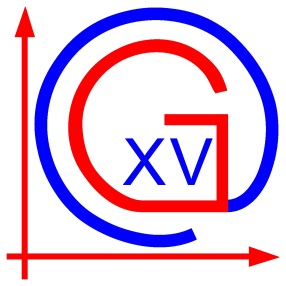 Republika HrvatskaXV. gimnazijaIB World SchoolZagreb, Jordanovac 8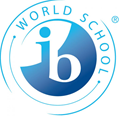 